Horsley Zone 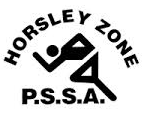  Girls Touch Team 2023Coach: Matthew KirbySchool: Smithfield West Public SchoolThe SSW Carnival is to be held at The Vale of Ah,Milperraon 29.03.2023SchoolStudentSmithfield WestIyla HoneysettSmithfield WestIsabelle OudishFairfield WestRuby Tuesday RichardsonFairfield WestAalijah AndreoliFairfield WestOfa FotuFairfield WestAlisha VulivosaKing ParkAlexis ShoreKing ParkMia PrasadKing ParkMia ManueleCanley HeightsSophia Saunders